                                                                                                                                      Alle famiglie degli alunni    		           	                    Scuola dell’Infanzia			⁭ Oggetto : IPDA nell’ambito del Servizio di Psicologia Scolastica  e di PedagogiaIl nostro Istituto, nell’ambito del più ampio Progetto di Prevenzione e Supporto al disagio giovanile per l’inclusione scolastica, offre un Servizio di osservazione pedagogica  finalizzata alla individuazione precoce dei disturbi dell’apprendimento. L’attività a cui sono state formate le maestre, con la supervisione della Psicopedagogista dell’Istituto operativa nel corso dello scorso anno,, ha allo scopo di offrire una occasione di potenziamento ai bambini  per un  efficace successivo avvio verso la scuola primaria..Il Dirigente scolasticoMariaAngela Zanca                                                                                                                                                                                                                                                                            Firma autografa sostituita a mezzo stampa,     ai sensi dell’art. 3, comma 2 del D.Lgs. n. 39/1993I genitori sono pregati di restituire ai docenti di classe il seguente tagliando allegato, compilato e firmato da entrambi i genitori.Tagliando da riconsegnare a scuolaI sottoscritti _________________________________________                     __________________________________________genitori dell’alunno/a ___________________________________ scuola Infanzia  _________________ sezione ___________AUTORIZZANOla lettura e la condivisione dei dati rilevati da parte delle docenti di sezione e dalla Pedagogista dell’Istituto, attraverso la proposta e l'osservazione di attività mirate di giochi pre-matematici e metafonologici e attivare, in seguito, proposte didattiche di potenziamento.  Questo progetto, IPDA, viene attuato al fine di identificare precocemente delle difficoltà di apprendimento e favorire il successo formativo di tutti gli alunni, come previsto dal “Progetto prevenzione e supporto al disagio giovanile per l’inclusione scolastica” approvato e inserito nel PTOF.Data _________			          Firma di entrambi i genitori		                                                        ____________________________              				_____________________________.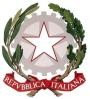 ISTITUTO  COMPRENSIVO  STATALE  “G. PERLASCA”Sede: Via Matteotti, 35 - 20010 Bareggio (MI)tel. 02/9027951    fax 02/902795122e-mail MIIC86700T@istruzione.itBareggio,   16/11/2020.circ.n.  49